АДМИНИСТРАЦИЯ  ВЕСЬЕГОНСКОГО  РАЙОНАТВЕРСКОЙ  ОБЛАСТИ                        ПОСТАНОВЛЕНИЕг.Весьегонск12.07.2016                                                                                                                     № 247В целях урегулирования ситуации на рынке топливно-энергетического комплекса и повышения платежной дисциплины в сфере коммунального комплекса  Весьегонского района, п о с т а н о в л я ю:1. Создать дисциплинарную комиссию по урегулированию ситуации на розничном рынке ТЭК и повышения платежной дисциплины в сфере коммунального комплекса  Весьегонского района (далее Комиссия). 2. Утвердить состав Комиссии (Приложение 1).3. Утвердить Положение дисциплинарной комиссии по урегулированию ситуации на розничном рынке ТЭК и повышения платежной  дисциплины в сфере коммунального комплекса  Весьегонского района (Приложение 2).4. Контроль за исполнением настоящего постановления возложить на первого заместителя  главы администрации Весьегонского района Тихонова А.А.5. Опубликовать настоящее постановление в газете «Весьегонская жизнь» и разместить его на официальном сайте муниципального образования Тверской области «Весьегонский район».6. Настоящее постановление вступает в силу со дня его принятия. 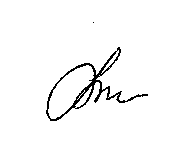 И.о. главы администрации района                                                   А.А.Тихонов                                             Приложение 1 к постановлению администрацииВесьегонского района от 12.07.2016 № 247 СОСТАВ ДИСЦИПЛИНАРНОЙ КОМИССИИ ПО УРЕГУЛИРОВАНИЮ СИТУАЦИИ НА РОЗНИЧНОМ РЫНКЕ ТЭК И ПОВЫШЕНИЯ ПЛАТЕЖНОЙ ДИСЦИПЛИНЫ В СФЕРЕ КОММУНАЛЬНОГО КОМПЛЕКСА ВЕСЬЕГОНСКОГО РАЙОНА Председатель комиссии: Угнивенко И.И. – глава администрации Весьегонского района.Заместитель председателя: Тихонов А.А – первый заместитель главы администрации.Секретарь комиссии:  Брусова А.А. – главный специалист отдела транспорта, связи и дорожной деятельности.Члены комиссии: Лукин Д.В. – генеральный директор ООО «Регион ТеплоСбыт» (по согласованию);Мочалов С.А.  – директор ООО «Айтек» (по согласованию);Степухина Л.А. – директор ООО «Районные коммунальные системы» (по согласованию);  Петров А.С. – ликвидатор ООО «Коммунальный Сервис» (по согласованию); Каморкин Г.И.  – начальник ГРС г.Бежецк ООО  «СГ – Маркет» (по согласованию);Бултыгин С.Ю. – генеральный директор ООО «ВесьСервис» (по согласованию); Титов А.С.  – прокурор Весьегонского района (по согласованию); Комаров В.А. – глава городского поселения – город Весьегонск (по согласованию);Приложение 2 к постановлению  администрацииВесьегонского района  от  12.07.2016 № 247 ПОЛОЖЕНИЕ О  ДИСЦИПЛИНАРНОЙ КОМИССИИ ПО УРЕГУЛИРОВАНИЮ СИТУАЦИИ НА РОЗНИЧНОМ РЫНКЕ ТЭК И ПОВЫШЕНИЯ ПЛАТЕЖНОЙ ДИСЦИПЛИНЫ В СФЕРЕ КОММУНАЛЬНОГО КОМПЛЕКСА ВЕСЬЕГОНСКОГО РАЙОНА 1. Общие положения1.1. Дисциплинарная комиссия по урегулированию ситуации на розничном рынке ТЭК и повышения платежной дисциплины в сфере коммунального комплекса  Весьегонского района (далее - Комиссия) является совещательным органом при администрации Весьегонского района Тверской области и создается в целях: - обеспечения оперативного рассмотрения вопросов по урегулированию неплатежей со стороны организаций - потребителей топливно-энергетических ресурсов на территории Весьегонского района, а также обеспечения условий для бесперебойного и устойчивого снабжения потребителей Весьегонского района энергоресурсами и принятие решения по ним. - упорядочения взаимных расчетов с организациями-должниками топливно-энергетического комплекса и возврата задолженности, а также для предотвращения негативных экономических и социальных последствий процедур ограничения подачи топливно-энергетических ресурсов (далее - ТЭР).1.2. Комиссия в своей деятельности руководствуется Конституцией Российской Федерации, нормативными правовыми актами Правительства Российской Федерации и Тверской области, а также настоящим Положением. 2. Основные задачи и функции Комиссии2.1. Основными задачами и функциями Комиссии являются: - обеспечение согласованных действий органов местного самоуправления и заинтересованных организаций в решении вопросов по погашению задолженности за потребленные теплоэнергетические ресурсы; - подготовка предложений по устранению причин образования дебиторской задолженности организаций - потребителей ТЭР перед организациями коммунального комплекса; - разработка предложений по совершенствованию системы платежей за потребленные ТЭР и подготовка мероприятий по повышению эффективности взыскания задолженности по оплате потребленных ТЭР; - разработка и реализация мероприятий по финансовому оздоровлению и реструктуризации неплатежеспособных организаций, поставляющих ресурсы. - определение методов и форм воздействия в рамках действующего законодательства на организации коммунального комплекса, поставляющие ресурсы потребителям, с целью совершенствования платежно-расчетной дисциплины. 2.2. Для реализации поставленных задач Комиссия: - запрашивает у организаций и предприятий необходимые для ее деятельности документы, материалы и информацию; - создает в установленном порядке для рассмотрения вопросов, входящих в компетенцию Комиссии, рабочие группы с привлечением экспертов и специалистов; - заслушивает руководителей предприятий и организаций всех форм собственности, имеющих задолженность по оплате за потребленные ТЭР; - обращается с ходатайствами в правоохранительные, контрольно- ревизионные, фискальные службы по инициированию проверок и ревизий финансово-хозяйственной деятельности организаций, допустивших задолженность по оплате ТЭР; - анализирует и обобщает сведения о положении дел в топливно-энергетическом комплексе Весьегонского района, в том числе осуществляет мониторинг поступления денежных средств в организации, поставляющие ресурсы потребителям, и осуществления взаимных расчетов между ними и организациями теплоэнергетического комплекса, обеспечив при этом полноту, достоверность и доступность данной информации; - привлекает в установленном порядке для участия в работе Комиссии представителей органов местного самоуправления, руководителей организаций жилищно-коммунального хозяйства. 3. Права КомиссииКомиссия в праве: - запрашивать у организаций и предприятий всех форм собственности необходимые для ее деятельности документы, материалы и информацию; - заслушивать на своих заседаниях членов Комиссии, а также не входящих в её состав представителей органов местного самоуправления, организаций и общественных объединений по вопросам, отнесенным к компетенции Комиссии; - в соответствии с законодательством Российской Федерации и настоящим Положением получать любую информацию по вопросам, относящимся к сфере деятельности Комиссии, от государственных органов Тверской области, органов местного самоуправления, предприятий, учреждений и организаций независимо от организационно-правовых форм и форм собственности, а также вызывать их руководителей на свои заседания. 4. Состав Комиссии4.1. Состав Комиссии утверждается постановлением администрации Весьегонского района. В состав Комиссии входят следующие лица: председатель, заместитель председателя, ответственный секретарь и члены Комиссии. Заседания Комиссии проводятся по мере необходимости, но не реже одного раза в квартал. Заседание Комиссии считается правомочным, если на нем присутствуют более половины ее членов. Заседание Комиссии проводит председатель Комиссии, а в его отсутствие - заместитель председателя. 4.2. Председатель Комиссии: - руководит деятельностью Комиссии, проводит заседания Комиссии, распределяет обязанности между членами Комиссии, дает им поручения; - организует работу по подготовке отчета о деятельности Комиссии; - определяет место, время проведения и утверждает повестку дня заседания Комиссии; - подписывает от имени Комиссии документы, связанные с выполнением возложенных на Комиссию задач; - представляет Комиссию по вопросам, относящимся к её компетенции; - несет персональную ответственность за выполнение возложенных на Комиссию задач; - вносит предложения о ходатайстве перед администрацией Весьегонского района о принятии нормативно-правового акта по внесению изменений в состав Комиссии в связи с организационно-кадровыми изменениями в течение 14 дней с момента из возникновения, по внесению изменений и дополнений в положение о Комиссии по реорганизации и ликвидации Комиссии. 4.3. Заместитель председателя Комиссии выполняет функции председателя Комиссии в случае его отсутствия, организует деятельность членов Комиссии по определенным направлениям. 4.4. Секретарь Комиссии: - обеспечивает подготовку запросов, проектов решений и других материалов и документов, касающихся выполнения функций и задач Комиссии; - ведет протоколы заседаний Комиссии; - выполняет поручения председателя и его заместителя; - оформляет и рассылает решения Комиссии и выписки из них, а также выполняет поручения, связанные с реализацией этих решений; - организует контроль и проверку исполнения решений Комиссии. Решения Комиссии оформляются протоколами, которые подписывает секретарь и утверждает председатель Комиссии или его заместитель, председательствовавший на заседании; - организует участие в заседаниях Комиссии представителей администраций сельских поселений, а также представителей организаций, деятельность которых связана с рассматриваемыми вопросами; - формирует в дело документы Комиссии, хранит их. 4.5. Члены Комиссии имеют право: - доступа к информации и другим материалам, рассматриваемым на заседаниях; - в случае несогласия с принятым решением - изложить письменно свое особое мнение, которое подлежит обязательному приобщению к протоколу заседания. 5. Организация работы Комиссии5.1. Комиссия осуществляет свою деятельность в соответствии с планом работы и повесткой дня заседания, утвержденными председателем Комиссии. 5.2. Заседания Комиссии проводятся по мере необходимости, но не реже одного раза в квартал. 5.3. Заседания Комиссии проводятся по решению председателя Комиссии. 5.4. Заседание Комиссии считается правомочным, если на нем присутствует более половины состава лиц, входящих в Комиссию. 5.5. На заседания Комиссии при необходимости могут приглашаться представители исполнительных органов муниципальных образований Весьегонского района, организаций бюджетной сферы и других организаций, не входящих в состав Комиссии.5.6. Решение Комиссии принимаются простым большинством голосов присутствующих на заседании лиц, входящих в состав Комиссии. 5.7. В случае равенства голосов решающим является голос председательствующего на заседании Комиссии. 5.8. Все члены Комиссии пользуются равными правами при решении всех вопросов, рассматриваемых на заседаниях Комиссии. 5.9. Решения, принимаемые на заседании Комиссии, оформляются протоколом, который утверждает председательствующий на заседании и подписывает ответственный секретарь Комиссии. Копии протокола заседания Комиссии рассылаются его членам и организациям, представители которых принимали участие в заседании. 5.10. Решения Комиссии, принятые в пределах её компетенции, являются рекомендательными для всех представленных в Комиссии организаций, действующих в сфере ведения Комиссии.О дисциплинарной комиссии по урегулированию ситуации на розничном рынке ТЭК и повышения платежной  дисциплины в сфере коммунального комплекса  Весьегонского района